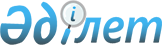 2014-2016 жылдарға арналған аудандық бюджет туралы
					
			Күшін жойған
			
			
		
					Батыс Қазақстан облысы Сырым аудандық мәслихатының 2013 жылғы 25 желтоқсандағы № 16-2 шешімі. Батыс Қазақстан облысы Әділет департаментінде 2014 жылғы 8 қаңтарда № 3396 болып тіркелді. Күші жойылды - Батыс Қазақстан облысы Сырым аудандық мәслихатының 2015 жылғы 4 маусымдағы № 28-4 шешімімен      Ескерту. Күші жойылды - Батыс Қазақстан облысы Сырым аудандық мәслихатының 04.06.2015 № 28-4 шешімімен.

      Қазақстан Республикасының 2008 жылғы 4 желтоқсандағы Бюджет кодексіне және Қазақстан Республикасының 2001 жылғы 23 қаңтардағы "Қазақстан Республикасындағы жергілікті мемлекеттік басқару және өзін-өзі басқару туралы" Заңына сәйкес Сырым аудандық мәслихаты ШЕШІМ ҚАБЫЛДАДЫ:

      1. 2014-2016 жылдарға арналған аудандық бюджет 1, 2 және 3 қосымшаларға сәйкес, соның ішінде 2014 жылға келесі көлемде бекітілсін:

      1) кірістер - 2 898 559 мың теңге, оның ішінде:

      салықтық түсімдер - 357 147 мың теңге;

      салықтық емес түсімдер - 2 400 мың теңге;

      негізгі капиталды сатудан түсетін түсімдер - 6 500 мың теңге;

      трансферттер түсімі - 2 532 512 мың теңге;

      2) шығындар - 2 854 631 мың теңге;

      3) таза бюджеттік кредиттеу - 62 704 мың теңге, оның ішінде:

      бюджеттік кредиттеу - 66 672 мың теңге;

      бюджеттік кредиттерді өтеу - 3 968 мың теңге;

      4) қаржы активтермен операциялар бойынша сальдо - 811 мың теңге;

      қаржы активтерін сатып алу - 811 мың теңге;

      мемлекеттің қаржы активтерін сатудан түсетін түсімдер - 0 мың теңге;

      5) бюджет тапшылығы (профициті) - - 19 587 мың теңге;

      6) бюджет тапшылығын (профицитін пайдалану) қаржыландыру - 19 587 мың теңге;

      қарыздар түсімі - 66 672 мың теңге;

      қарыздарды өтеу - 48 598 мың теңге;

      бюджет қаражатының пайдаланылатын қалдықтары - 1 513 мың теңге.

      Ескерту. 1 тармақ жаңа редакцияда - Батыс Қазақстан облысы Сырым аудандық мәслихатының 19.12.2014 № 25-1 шешімімен (01.01.2014 бастап қолданысқа енгізіледі).

      2. 2014 жылға арналған аудандық бюджет түсімдері Қазақстан Республикасының Бюджет кодексіне, Қазақстан Республикасының "2014-2016 жылдарға арналған республикалық бюджет туралы" Заңына, Батыс-Қазақстан облыстық мәслихатының 2013 жылғы 13 желтоқсандағы № 14-3 "2014-2016 жылдарға арналған облыстық бюджет туралы" шешіміне және осы шешімнің 4 тармағына сәйкес қалыптастырады.

      3. 2014 жылға арналған аудандық бюджетке бөлінетін республикалық, облыстық трансферттердің және кредиттердің жалпы сомасы 583 295 мың теңге көлемінде ескерілсін, соның ішінде:

      1) республикалық бюджет трансферттер сомасы - 330 559 мың теңге:

      негізгі орта және жалпы орта білім беретін мемлекеттік мекемелердегі физика, химия, биология кабинеттерін оқу жабдығымен жарақтандыруға - 4 097 мың теңге;

      мектепке дейінгі білім беру ұйымдарында мемлекеттік білім беру тапсырысын іске асыруға - 18 913 мың теңге;

      үш деңгейлі жүйе бойынша біліктілігін арттырудан өткен мұғалімдерге еңбекақыларын көтеруге - 9 318 мың тенге;

      инженерлік-коммуникациялық инфрақұрылымды жобалауға, дамытуға, жайластыруға және (немесе) сатып алуға - 69 217 мың теңге;

      жергілікті атқарушы органдарда кезекте тұрғандарға тұрғын үй салуға - 20 000 мың теңге;

      Жымпиты ауылының су құбырын қайта жаңартуға - 70 373 мың теңге;

      Талдыбұлақ ауылында сумен жабдықтау жүйесін қайта құруға - 49 591 мың теңге;

      мектепке дейінгі білім беру ұйымдарында мемлекеттік білім беру тапсырысын іске асыруға, оның ішінде 10 пайыз мөлшерінде ай сайынғы үстемақы төлеуге - 981 мың теңге;

      мемлекеттік атаулы әлеуметтік көмек төлеуге - 3 217 мың теңге;

      18 жасқа дейінгі балаларға мемлекеттік жәрдемақылар төлеуге - 1 489 мың теңге;

      мемлекеттік мекемелердің мемлекеттік қызметшілер болып табылмайтын жұмыскерлерінің, сондай-ақ жергілікті бюджеттерден қаржыландырылатын мемлекеттік кәсіпорындардың жұмыскерлерінің лауазымдық айлықақысына ерекше еңбек жағдайлары үшін ай сайынғы үстемақы төлеуге - 83 363 мың теңге.

      2) облыстық бюджет трансферттер сомасы - 186 064 мың теңге:

      Аралтөбе ауылындағы су құбырын қайта құру жобалау-сметалық құжаттаманы жасақтауға - 5 056 мың теңге;

      Қосарал ауылындағы су құбырын қайта құру жобалау-сметалық құжаттаманы жасақтауға - 3 082 мың теңге;

      Қоңыр ауылындағы су құбырын қайта құру жобалау-сметалық құжаттаманы жасақтауға - 5 137 мың теңге;

      Бұлдырты ауылындағы су құбырын қайта құру жобалау-сметалық құжаттаманы жасақтауға - 8 770 мың теңге;

      Сырым ауданы Жетікөл ауылының әлеуметтік нысандарды газдандыруына - 2 757 мың теңге;

      Сырым ауданы Қосарал ауылының әлеуметтік нысандарды газдандыруына - 11 562 мың теңге;

      Сырым ауданы Қособа ауылының әлеуметтік нысандарды газдандыруына - 9 028 мың теңге;

      Сырым ауданы Жырақұдық ауылының әлеуметтік нысандарды газдандыруына - 8 490 мың теңге;

      Сырым ауданы Шағырлой және 1 Май ауылдарының әлеуметтік нысандарды газдандыруына - 10 661 мың теңге;

      Жымпиты ауылының су құбырын қайта жаңартуға - 117 421 мың теңге;

      үш деңгейлі жүйе бойынша біліктілігін арттырудан өткен мұғалімдерге еңбекақыларын көтеруге – 4 100 мың теңге.

      3) бюджеттік кредиттер сомасы - 66 672 мың теңге:

      ауылдық елді-мекендердің әлеуметтік сала мамандарын әлеуметтік қолдау шараларын іске асыру үшін жергілікті атқарушы органдарға берілетін бюджеттік кредиттер - 66 672 мың тенге.

      Ескерту. 3 тармақ жаңа редакцияда - Батыс Қазақстан облысы Сырым аудандық мәслихатының 19.12.2014 № 25-1 шешімімен (01.01.2014 бастап қолданысқа енгізіледі).

      4. Жергілікті бюджеттердің теңгерімдігін қамтамасыз ету үшін 2014 жылдың кірістер бөлу нормативі төмендегі кіші сыныптар кірістері бойынша белгіленсін:

      1) жеке табыс салығы - 100%.

      2) әлеуметтік салық - 100%.

      5. Жергілікті атқарушы органдарға қарасты мемлекеттік мекемелер ұсынатын қызметтер мен тауарларды өткізуден түсетін ақшалар Қазақстан Республикасының Бюджет кодексі және Қазақстан Республикасының Үкіметі анықтаған тәртіпте пайдаланылады.

      6. 2014 жылға арналған аудандық жергілікті атқарушы органдарының резерві 5 520 мың теңге көлемінде бекітілсін.

      7. Аудандық жергілікті атқарушы органының борыш лимиті 2014 жылдың 31 желтоқсанына 30 000 мың теңге мөлшерінде белгіленсін.

      8. 2014 жылдың 1 қаңтарынан бастап Қазақстан Республикасының еңбек заңнамасымен белгіленген мамандар лауазымдарының тізбесіне ауылдық жерлерде қызмет ететін әлеуметтік қамсыздандыру, білім беру, мәдениет және спорт саласының азаматтық қызметшілеріне осы қызмет түрлерімен қалада айналысатын азаматтық қызметшілердің ставкаларымен салыстырғанда лауазымдық жалақыларын 25 пайызға көтеру белгіленсін.

      9. 2014 жылға арналған жергілікті бюджеттердің атқару үдерісінде секвестрлендіруге жатпайтын жергілікті бюджеттік бағдарламалардың тізбесі 4 қосымшаға сәйкес бекітілсін.

      10. 2014 жылға арналған аудандық бюджеттен қаржыландырылатын ауылдық округ әкімі аппаратының бағдарламаларының тізбесі 5 қосымшаға сәйкес бекітілсін.

      11. Осы шешім 2014 жылдың 1 қаңтарынан бастап қолданысқа енгізіледі.

 2014 жылға арналған аудандық бюджет      Ескерту. 1 қосымша жаңа редакцияда - Батыс Қазақстан облысы Сырым аудандық мәслихатының 19.12.2014 № 25-1 (01.01.2014 бастап қолданысқа енгізіледі) шешімімен.

      мың теңге

 2015 жылға арналған аудандық бюджет 2016 жылға арналған аудандық бюджет 2014 жылға арналған аудандық бюджеттің
орындау процесінде секвестрлендіруге
жатпайтын бюджеттік бағдарламалар тізбесі 2014 жылғы ауылдық округтердің
бюджеттік бағдарламаларының тізбесі      Ескерту. 5 қосымша жаңа редакцияда - Батыс Қазақстан облысы Сырым аудандық мәслихатының 27.11.2014 № 24-2 (01.01.2014 бастап қолданысқа енгізіледі) шешімімен.


					© 2012. Қазақстан Республикасы Әділет министрлігінің «Қазақстан Республикасының Заңнама және құқықтық ақпарат институты» ШЖҚ РМК
				
      Сессия төрағасы

М. Қазмагамбетов

      Аудандық мәслихат хатшысы

А. Галимов
Сырым аудандық мәслихаттың
2013 жылғы 26 желтоқсандағы
№ 16-2 шешіміне 1 қосымшаСанаты

Санаты

Санаты

Санаты

Санаты

Сомасы

Сыныбы

Сыныбы

Сыныбы

Сыныбы

Сомасы

Ішкі сыныбы

Ішкі сыныбы

Ішкі сыныбы

Сомасы

Ерекшелігі

Ерекшелігі

Сомасы

Атауы

Сомасы

1

2

3

4

5

6

1) Кірістер

2 898 559

1

Салықтық түсімдер

357 147

01

Табыс салығы

129 340

2

Жеке табыс салығы

129 340

03

Әлеуметтік салық

110 347

1

Әлеуметтік салық

110 347

04

Меншікке салынатын салықтар

112 541

1

Мүлікке салынатын салықтар

99 895

3

Жер салығы

1 220

4

Көлік құралдарына салынатын салық

9 226

5

Бірыңғай жер салығы

2 200

05

Тауарларға, жұмыстарға және қызметтерге салынатын ішкі салықтар

3 835

2

Акциздер

1 650

3

Табиғи және басқа да ресурстарды пайдаланғаны үшін түсетін түсімдер

70

4

Кәсіпкерлік және кәсіби қызметті жүргізгені үшін алынатын алымдар

2 115

07

Басқа да салықтар

44

1

Басқа да салықтар

44

08

Заңдық мәнді іс-әрекеттерді жасағаны және (немесе) оған уәкілеттігі бар мемлекеттік органдар немесе лауазымды адамдар құжаттар бергені үшін алынатын міндетті төлемдер

1 040

1

Мемлекеттік баж

1 040

2

Салықтық емес түсімдер

2 400

01

Мемлекеттік меншіктен түсетін кірістер

1 500

5

Мемлекет меншігіндегі мүлікті жалға беруден түсетін кірістер

1 500

06

Өзге де салықтық емес түсімдер

900

1

Өзге де салықтық емес түсімдер

900

3

Негізгі капиталды сатудан түсетін түсімдер

6 500

01

Мемлекеттік мекемелерге бекітілген мемлекеттік мүлікті сату

2 000

1

Мемлекеттік мекемелерге бекітілген мемлекеттік мүлікті сату

2 000

03

Жерді және материалдық емес активтерді сату

4 500

1

Жерді сату

4 500

4

Трансферттердің түсімдері

2 532 512

02

Мемлекеттік басқарудың жоғары тұрған органдарынан түсетін трансферттер

2 532 512

2

Облыстық бюджеттен түсетін трансферттер

2 532 512

Функционалдық топ

Функционалдық топ

Функционалдық топ

Функционалдық топ

Функционалдық топ

Сомасы

Кіші функция

Кіші функция

Кіші функция

Кіші функция

Сомасы

Бюджеттік бағдарламалардың әкімшісі

Бюджеттік бағдарламалардың әкімшісі

Бюджеттік бағдарламалардың әкімшісі

Сомасы

Бағдарлама

Бағдарлама

Сомасы

Атауы

Сомасы

2) Шығындар

2 854 631

01

Жалпы сипаттағы мемлекеттік қызметтер

263 063

1

Мемлекеттік басқарудың жалпы функцияларын орындайтын өкілді, атқарушы және басқа органдар

241 662

112

Аудан (облыстық маңызы бар қала) мәслихатының аппараты

13 879

001

Аудан (облыстық маңызы бар қала) мәслихатының қызметін қамтамасыз ету жөніндегі қызметтер

13 879

122

Аудан (облыстық маңызы бар қала) әкімінің аппараты

54 750

001

Аудан (облыстық маңызы бар қала) әкімінің қызметін қамтамасыз ету жөніндегі қызметтер

54 038

003

Мемлекеттік органның күрделі шығыстары

712

123

Қаладағы аудан, аудандық маңызы бар қала, кент, ауыл, ауылдық округ әкімінің аппараты

173 033

001

Қаладағы аудан, аудандық маңызы бар қала, кент, ауыл, ауылдық округ әкімінің қызметін қамтамасыз ету жөніндегі қызметтер

145 808

022

Мемлекеттік органның күрделі шығыстары

27 225

2

Қаржылық қызмет

355

459

Ауданның (облыстық маңызы бар қаланың) экономика және қаржы бөлімі

355

003

Салық салу мақсатында мүлікті бағалауды жүргізу

355

9

Жалпы сипаттағы өзге де мемлекеттік қызметтер

21 046

459

Ауданның (облыстық маңызы бар қаланың) экономика және қаржы бөлімі

15 985

001

Ауданның (облыстық маңызы бар қаланың) экономикалық саясаттың қалыптастыру мен дамыту, мемлекеттік жоспарлау, бюджеттік атқару және коммуналдық меншігін басқару саласындағы мемлекеттік саясатты іске асыру жөніндегі қызметтер

15 885

015

Мемлекеттік органның күрделі шығыстары

100

466

Ауданның (облыстық маңызы бар қаланың) сәулет, қала құрылысы және құрылыс бөлімі

5 061

040

Мемлекеттік органдардың объектілерін дамыту

5 061

02

Қорғаныс

2 540

1

Әскери мұқтаждар

2 540

122

Аудан (облыстық маңызы бар қала) әкімінің аппараты

2 540

005

Жалпыға бірдей әскери міндетті атқару шеңберіндегі іс-шаралар

2 540

2

Төтенше жағдайлар жөніндегі жұмыстарды ұйымдастыру

0

122

Аудан (облыстық маңызы бар қала) әкімінің аппараты

0

007

Аудандық (қалалық) ауқымдағы дала өрттерінің, сондай-ақ мемлекеттік өртке қарсы қызмет органдары құрылмаған елді мекендерде өрттердің алдын алу және оларды сөндіру жөніндегі іс-шаралар

0

03

Қоғамдық тәртіп, қауіпсіздік, құқықтық, сот, қылмыстық-атқару қызметі

300

9

Қоғамдық тәртіп және қауіпсіздік саласындағы өзге де қызметтер

300

458

Ауданның (облыстық маңызы бар қаланың) тұрғын үй-коммуналдық шаруашылығы, жолаушылар көлігі және автомобиль жолдары бөлімі

300

021

Елді мекендерде жол қозғалысы қауіпсіздігін қамтамасыз ету

300

04

Білім беру

1 536 909

1

Мектепке дейінгі тәрбие және оқыту

66 808

464

Ауданның (облыстық маңызы бар қаланың) білім бөлімі

66 808

009

Мектепке дейінгі тәрбие мен оқыту ұйымдарының қызметін қамтамасыз ету

46 914

040

Мектепке дейінгі білім беру ұйымдарында мемлекеттік білім беру тапсырысын іске асыруға

19 894

2

Бастауыш, негізгі орта және жалпы орта білім беру

1 424 098

464

Ауданның (облыстық маңызы бар қаланың) білім бөлімі

1 424 098

003

Жалпы білім беру

1 335 783

006

Балаларға қосымша білім беру

88 315

9

Білім беру саласындағы өзге де қызметтер

46 003

464

Ауданның (облыстық маңызы бар қаланың) білім бөлімі

46 003

001

Жергілікті деңгейде білім беру саласындағы мемлекеттік саясатты іске асыру жөніндегі қызметтер

10 061

005

Ауданның (облыстық маңызы бар қаланың) мемлекеттік білім беру мекемелер үшін оқулықтар мен оқу-әдiстемелiк кешендерді сатып алу және жеткізу

14 794

007

Аудандық (қалалық) ауқымдағы мектеп олимпиадаларын және мектептен тыс іс-шараларды өткізу

315

015

Жетім баланы (жетім балаларды) және ата-аналарының қамқорынсыз қалған баланы (балаларды) күтіп-ұстауға қамқоршыларға (қорғаншыларға) ай сайынға ақшалай қаражат төлемі

7 275

067

Ведомстволық бағыныстағы мемлекеттік мекемелерінің және ұйымдарының күрделі шығыстары

13 558

05

Денсаулық сақтау

330

9

Денсаулық сақтау саласындағы өзге де қызметтер

330

123

Қаладағы аудан, аудандық маңызы бар қала, кент, ауыл, ауылдық округ әкімінің аппараты

330

002

Шұғыл жағдайларда сырқаты ауыр адамдарды дәрігерлік көмек көрсететін ең жақын денсаулық сақтау ұйымына дейін жеткізуді ұйымдастыру

330

06

Әлеуметтік көмек және әлеуметтік қамсыздандыру

141 396

2

Әлеуметтік көмек

118 710

451

Ауданның (облыстық маңызы бар қаланың) жұмыспен қамту және әлеуметтік бағдарламалар бөлімі

118 710

002

Жұмыспен қамту бағдарламасы

43 802

005

Мемлекеттік атаулы әлеуметтік көмек

4 282

006

Тұрғын үйге көмек көрсету

570

007

Жергілікті өкілетті органдардың шешімі бойынша мұқтаж азаматтардың жекелеген топтарына әлеуметтік көмек

11 446

010

Үйден тәрбиеленіп оқытылатын мүгедек балаларды материалдық қамтамасыз ету

1 497

014

Мұқтаж азаматтарға үйде әлеуметтік көмек көрсету

23 847

016

18 жасқа дейінгі балаларға мемлекеттік жәрдемақылар

25 053

017

Мүгедектерді оңалту жеке бағдарламасына сәйкес, мұқтаж мүгедектерді міндетті гигиеналық құралдармен және ымдау тілі мамандарының қызмет көрсетуін, жеке көмекшілермен қамтамасыз ету

7 413

023

Жұмыспен қамту орталықтарының қызметін қамтамасыз ету

800

9

Әлеуметтік көмек және әлеуметтік қамтамасыз ету салаларындағы өзге де қызметтер

22 686

451

Ауданның (облыстық маңызы бар қаланың) жұмыспен қамту және әлеуметтік бағдарламалар бөлімі

22 686

001

Жергілікті деңгейде халық үшін әлеуметтік бағдарламаларды жұмыспен қамтуды қамтамасыз етуді іске асыру саласындағы мемлекеттік саясатты іске асыру жөніндегі қызметтер

21 912

011

Жәрдемақыларды және басқа да әлеуметтік төлемдерді есептеу, төлеу мен жеткізу бойынша қызметтерге ақы төлеу

399

021

Мемлекеттік органның күрделі шығыстары

375

07

Тұрғын үй-коммуналдық шаруашылық

452 109

1

Тұрғын үй шаруашылығы

107 323

458

Ауданның (облыстық маңызы бар қаланың) тұрғын үй-коммуналдық шаруашылығы, жолаушылар көлігі және автомобиль жолдары бөлімі

16 021

003

Мемлекеттік тұрғын үй қорының сақталуын ұйымдастыру

4 100

004

Азаматтардың жекелеген санаттарын тұрғын үймен қамтамасыз ету

11 868

031

Кондоминиум объектісіне техникалық паспорттар дайындау

53

466

Ауданның (облыстық маңызы бар қаланың) сәулет, қала құрылысы және құрылыс бөлімі

91 302

003

Мемлекеттік коммуналдық тұрғын үй қорының тұрғын үйін жобалау, салу және (немесе) сатып алу

21 046

004

Инженерлік коммуникациялық инфрақұрылымды жобалау, дамыту, жайластыру және (немесе) сатып алу

70 256

2

Коммуналдық шаруашылық

317 649

458

Ауданның (облыстық маңызы бар қаланың) тұрғын үй-коммуналдық шаруашылығы, жолаушылар көлігі және автомобиль жолдары бөлімі

15 121

012

Сумен жабдықтау және су бұру жүйесінің жұмыс істеуі

14 421

027

Ауданның (облыстық маңызы бар қаланың) коммуналдық меншігіндегі газ жүйелерін қолдануды ұйымдастыру

700

466

Ауданның (облыстық маңызы бар қаланың) сәулет, қала құрылысы және құрылыс бөлімі

302 528

005

Коммуналдық шаруашылығын дамыту

42 498

006

Сумен жабдықтау және су бұру жүйесін дамыту

260 030

3

Елдi-мекендердi абаттандыру

27 137

123

Қаладағы аудан, аудандық маңызы бар қала, кент, ауыл, ауылдық округ әкімінің аппараты

12 774

008

Елді мекендердегі көшелерді жарықтандыру

2 491

009

Елді мекендердің санитариясын қамтамасыз ету

4 280

011

Елді мекендерді абаттандыру мен көгалдандыру

6 003

458

Ауданның (облыстық маңызы бар қаланың) тұрғын үй-коммуналдық шаруашылығы, жолаушылар көлігі және автомобиль жолдары бөлімі

14 363

015

Елді мекендердегі көшелерді жарықтандыру

12 548

018

Елді мекендерді абаттандыру және көгалдандыру

1 815

048

Қаланы және елді мекендерді абаттандыруды дамыту

0

08

Мәдениет, спорт, туризм және ақпараттық кеңістік

289 900

1

Мәдениет саласындағы қызмет

143 529

457

Ауданның (облыстық маңызы бар қаланың) мәдениет, тілдерді дамыту, дене шынықтыру және спорт бөлімі

143 529

003

Мәдени-демалыс жұмысын қолдау

143 529

2

Спорт

24 570

457

Ауданның (облыстық маңызы бар қаланың) мәдениет, тілдерді дамыту, дене шынықтыру және спорт бөлімі

24 570

008

Ұлттық және бұқаралық спорт түрлерін дамыту

790

009

Аудандық (облыстық маңызы бар қалалық) деңгейде спорттық жарыстар өткізу

21 480

010

Әртүрлі спорт түрлері бойынша аудан (облыстық маңызы бар қала) құрама командаларының мүшелерін дайындау және олардың облыстық спорт жарыстарына қатысуы

2 300

3

Ақпараттық кеңістік

72 473

456

Ауданның (облыстық маңызы бар қаланың) ішкі саясат бөлімі

10 790

002

Газеттер мен журналдар арқылы мемлекеттік ақпараттық саясат жүргізу жөніндегі қызметтер

9 290

005

Телерадио хабарларын тарату арқылы мемлекеттік ақпараттық саясатты жүргізу жөніндегі қызметтер

1 500

457

Ауданның (облыстық маңызы бар қаланың) мәдениет, тілдерді дамыту, дене шынықтыру және спорт бөлімі

61 683

006

Аудандық (қалалық) кітапханалардың жұмыс істеуі

61 683

9

Мәдениет, спорт, туризм және ақпараттық кеңістікті ұйымдастыру жөніндегі өзге де қызметтер

49 328

456

Ауданның (облыстық маңызы бар қаланың) ішкі саясат бөлімі

16 830

001

Жергілікті деңгейде ақпарат, мемлекеттілікті нығайту және азаматтардың әлеуметтік сенімділігін қалыптастыру саласында мемлекеттік саясатты іске асыру жөніндегі қызметтер

10 458

003

Жастар саясаты саласында іс-шараларды іске асыру

6 372

457

Ауданның (облыстық маңызы бар қаланың) мәдениет, тілдерді дамыту, дене шынықтыру және спорт бөлімі

32 498

001

Жергілікті деңгейде мәдениет, тілдерді дамыту, дене шынықтыру және спорт саласында мемлекеттік саясатты іске асыру жөніндегі қызметтер

8 046

032

Ведомстволық бағыныстағы мемлекеттік мекемелерінің және ұйымдарының күрделі шығыстары

24 452

10

Ауыл, су, орман, балық шаруашылығы, ерекше қорғалатын табиғи аумақтар, қоршаған ортаны және жануарлар дүниесін қорғау, жер қатынастары

110 667

1

Ауыл шаруашылығы

47 236

459

Ауданның (облыстық маңызы бар қаланың) экономика және қаржы бөлімі

11 963

099

Мамандардың әлеуметтік көмек көрсетуі жөніндегі шараларды іске асыру

11 963

474

Ауданның (облыстық маңызы бар қаланың) ауыл шаруашылығы және ветеринария бөлімі

35 273

001

Жергілікті деңгейде ауыл шаруашылығы және ветеринария саласындағы мемлекеттік саясатты іске асыру жөніндегі қызметтер

15 950

005

Мал көмінділерінің (биотермиялық шұңқырлардың) жұмыс істеуін қамтамасыз ету

1 700

006

Ауру жануарларды санитарлық союды ұйымдастыру

500

007

Қаңғыбас иттер мен мысықтарды аулауды және жоюды ұйымдастыру

2 000

008

Алып қойылатын және жойылатын ауру жануарлардың, жануарлардан алынатын өнімдер мен шикізаттың құнын иелеріне өтеу

14 823

012

Ауыл шаруашылығы жануарларын сәйкестендіру жөніндегі іс-шараларды өткізу

300

6

Жер қатынастары

10 719

463

Ауданның (облыстық маңызы бар қаланың) жер қатынастары бөлімі

10 719

001

Аудан (облыстық маңызы бар қала) аумағында жер қатынастарын реттеу саласындағы мемлекеттік саясатты іске асыру жөніндегі қызметтер

7 019

007

Мемлекеттік органның күрделі шығыстары

3 700

9

Ауыл, су, орман, балық шаруашылығы, қоршаған ортаны қорғау және жер қатынастары саласындағы басқа да қызметтер

52 712

474

Ауданның (облыстық маңызы бар қаланың) ауыл шаруашылығы және ветеринария бөлімі

52 712

013

Эпизоотияға қарсы іс-шаралар жүргізу

52 712

11

Өнеркәсіп, сәулет, қала құрылысы және құрылыс қызметі

9 832

2

Сәулет, қала құрылысы және құрылыс қызметі

9 832

466

Ауданның (облыстық маңызы бар қаланың) сәулет, қала құрылысы және құрылыс бөлімі

9 832

001

Құрылыс, облыс қалаларының, аудандарының және елді мекендерінің сәулеттік бейнесін жақсарту саласындағы мемлекеттік саясатты іске асыру және ауданның (облыстық маңызы бар қаланың) аумағын оңтайла және тиімді қала құрылыстық игеруді қамтамасыз ету жөніндегі қызметтер

9 832

12

Көлік және коммуникация

5 844

1

Автомобиль көлігі

5 844

458

Ауданның (облыстық маңызы бар қаланың) тұрғын үй-коммуналдық шаруашылығы, жолаушылар көлігі және автомобиль жолдары бөлімі

5 844

022

Көлік инфрақұрылымын дамыту

764

023

Автомобиль жолдарының жұмыс істеуін қамтамасыз ету

736

045

Аудандық маңызы бар автомобиль жолдарын және елді-мекендердің көшелерін күрделі және орташа жөндеу

4 344

13

Басқалар

38 727

3

Кәсіпкерлік қызметті қолдау және бәсекелестікті қорғау

3 254

469

Ауданның (облыстық маңызы бар қаланың) кәсіпкерлік бөлімі

3 254

001

Жергілікті деңгейде кәсіпкерлік пен өнеркәсіпті дамыту саласындағы мемлекеттік саясатты іске асыру жөніндегі қызметтер

3 254

9

Басқалар

35 473

123

Қаладағы аудан, аудандық маңызы бар қала, кент, ауыл, ауылдық округ әкімінің аппараты

1 000

040

"Өңірлерді дамыту" Бағдарламасы шеңберінде өңірлерді экономикалық дамытуға жәрдемдесу бойынша шараларды іске асыру

1 000

457

Ауданның (облыстық маңызы бар қаланың) мәдениет, тілдерді дамыту, дене шынықтыру және спорт бөлімі

5 000

040

"Өңірлерді дамыту" Бағдарламасы шеңберінде өңірлерді экономикалық дамытуға жәрдемдесу бойынша шараларды іске асыру

5 000

458

Ауданның (облыстық маңызы бар қаланың) тұрғын үй-коммуналдық шаруашылығы, жолаушылар көлігі және автомобиль жолдары бөлімі

10 135

001

Жергілікті деңгейде тұрғын үй-коммуналдық шаруашылығы, жолаушылар көлігі және автомобиль жолдары саласындағы мемлекеттік саясатты іске асыру жөніндегі қызметтер

10 135

459

Ауданның (облыстық маңызы бар қаланың) экономика және қаржы бөлімі

6 520

012

Ауданның (облыстық маңызы бар қаланың) жергілікті атқарушы органының резерві

6 520

464

Ауданның (облыстық маңызы бар қаланың) білім бөлімі

12 818

041

"Өңірлерді дамыту" Бағдарламасы шеңберінде өңірлерді экономикалық дамытуға жәрдемдесу бойынша шараларды іске асыру

12 818

14

Борышқа қызмет көрсету

10

1

Борышқа қызмет көрсету

10

459

Ауданның (облыстық маңызы бар қаланың) экономика және қаржы бөлімі

10

021

Жергілікті атқарушы органдардың облыстық бюджеттен қарыздар бойынша сыйақылар мен өзге де төлемдерді төлеу бойынша борышына қызмет көрсету

10

15

Трансферттер

3 004

1

Трансферттер

3 004

459

Ауданның (облыстық маңызы бар қаланың) экономика және қаржы бөлімі

3 004

006

Нысаналы пайдаланылмаған (толық пайдаланылмаған) трансферттерді қайтару

3 004

3) Таза бюджеттік кредиттеу

62 704

Бюджеттік кредиттер

66 672

10

Ауыл, су, орман, балық шаруашылығы, ерекше қорғалатын табиғи аумақтар, қоршаған ортаны және жануарлар дүниесін қорғау, жер қатынастары

66 672

1

Ауыл шаруашылығы

66 672

459

Ауданның (облыстық маңызы бар қаланың) экономика және қаржы бөлімі

66 672

018

Мамандарды әлеуметтік қолдау шараларын іске асыруға берілетін бюджеттік кредиттер

66 672

Санаты

Санаты

Санаты

Санаты

Санаты

Сомасы

Сыныбы

Сыныбы

Сыныбы

Сыныбы

Сомасы

Ішкі сыныбы

Ішкі сыныбы

Ішкі сыныбы

Сомасы

Ерекшелігі

Ерекшелігі

Сомасы

Атауы

Сомасы

5

Бюджеттік кредиттерді өтеу

3 968

01

Бюджеттік кредиттерді өтеу

3 968

1

Мемлекеттік бюджеттен берілген бюджеттік кредиттерді өтеу

3 968

4) Қаржы активтерімен операциялар бойынша сальдо

811

Функционалдық топ

Функционалдық топ

Функционалдық топ

Функционалдық топ

Функционалдық топ

Сомасы

Кіші функция

Кіші функция

Кіші функция

Кіші функция

Сомасы

Бюджеттік бағдарламалардың әкімшісі

Бюджеттік бағдарламалардың әкімшісі

Бюджеттік бағдарламалардың әкімшісі

Сомасы

Бағдарлама

Бағдарлама

Сомасы

Атауы

Сомасы

Қаржы активтерін сатып алу

811

13

Басқалар

811

9

Басқалар

811

458

Ауданның (облыстық маңызы бар қаланың) тұрғын үй-коммуналдық шаруашылығы, жолаушылар көлігі және автомобиль жолдары бөлімі

811

065

Заңды тұлғалардың жарғылық капиталын қалыптастыру немесе ұлғайту

811

Санаты

Санаты

Санаты

Санаты

Санаты

Сомасы

Сыныбы

Сыныбы

Сыныбы

Сыныбы

Сомасы

Ішкі сыныбы

Ішкі сыныбы

Ішкі сыныбы

Сомасы

Ерекшелігі

Ерекшелігі

Сомасы

Атауы

Сомасы

6

Мемлекеттің қаржы активтерін сатудан түсетін түсімдер

0

1

Мемлекеттің қаржы активтерін сатудан түсетін түсімдер

0

2

Қаржы активтерін елден тыс жерлерде сатудан түсетін түсімдер

0

5) Бюджет тапшылығы (профициті)

-19 587

6) Бюджет тапшылығын қаржыландыру (профицитін пайдалану)

19 587

7

Қарыздар түсімі

66 672

1

Мемлекеттік ішкі қарыздар

66 672

2

Қарыз алу келісім-шарттары

66 672

3

Ауданның (облыстық маңызы бар қаланың) жергілікті атқарушы органы алатын қарыздар

66 672

16

Қарыздарды өтеу

48 598

1

Қарыздарды өтеу

48 598

459

Ауданның (облыстық маңызы бар қаланың) экономика және қаржы бөлімі

48 598

005

Жергілікті атқарушы органның жоғары тұрған бюджет алдындағы борышын өтеу

48 598

8

Бюджет қаражаттарының пайдаланылатын қалдықтары

1 513

1

Бюджет қаражаты қалдықтары

1 513

1

Бюджет қаражатының бос қалдықтары

1 513

1

Бюджет қаражатының бос қалдықтары

1 513

Сырым аудандық мәслихаттың
2013 жылғы 26 желтоқсандағы
№ 16-2 шешіміне 2 қосымшаСанаты

Санаты

Санаты

Санаты

Санаты

Сомасы

Сыныбы

Сыныбы

Сыныбы

Сыныбы

Сомасы

Ішкі сыныбы

Ішкі сыныбы

Ішкі сыныбы

Сомасы

Ерекшелігі

Ерекшелігі

Сомасы

АТАУЫ

Сомасы

1

2

3

4

5

6

І. Кірістер

2341979

1

Салықтық түсiмдер

280303

01

Табыс салығы

133373

2

Жеке табыс салығы

133373

03

Әлеуметтiк салық

110347

1

Әлеуметтiк салық

110347

04

Меншiкке салынатын салықтар

31040

1

Мүлiкке салынатын салықтар

19803

3

Жер салығы

1305

4

Көлiк құралдарына салынатын салық

7732

5

Бірыңғай жер салығы

2200

05

Тауарларға, жұмыстарға және қызметтерге салынатын iшкi салықтар

4382

2

Акциздер

1766

3

Табиғи және басқа да ресурстарды пайдаланғаны үшiн түсетiн түсiмдер

75

4

Кәсiпкерлiк және кәсiби қызметтi жүргiзгенi үшiн алынатын алымдар

2541

07

Басқа да салықтар

47

1

Басқа да салықтар

47

08

Заңдық мәнді іс-әрекеттерді жасағаны және (немесе) оған уәкілеттігі бар мемлекеттік органдар немесе лауазымды адамдар құжаттар бергені үшін алынатын міндетті төлемдер

1114

1

Мемлекеттік баж

1114

2

Салықтық емес түсiмдер

2568

01

Мемлекеттік меншiктен түсетін кірістер

1605

5

Мемлекет меншігіндегі мүлікті жалға беруден түсетін кірістер

1605

06

Басқа да салықтық емес түсiмдер

963

1

Басқа да салықтық емес түсiмдер

963

4

Трансферттердің түсімдері

2059108

02

Мемлекеттiк басқарудың жоғары тұрған органдарынан түсетiн трансферттер

2059108

2

Облыстық бюджеттен түсетiн трансферттер

2059108

Функционалдық топ

Функционалдық топ

Функционалдық топ

Функционалдық топ

Функционалдық топ

Сомасы

Кiшi функция

Кiшi функция

Кiшi функция

Кiшi функция

Сомасы

Бюджеттік бағдарлама әкімшісі

Бюджеттік бағдарлама әкімшісі

Бюджеттік бағдарлама әкімшісі

Сомасы

Бағдарлама

Бағдарлама

Сомасы

Атауы

Сомасы

II. Шығыстар

2341979

1

Жалпы сипаттағы мемлекеттiк қызметтер 

231916

1

Мемлекеттiк басқарудың жалпы функцияларын орындайтын өкiлдi, атқарушы және басқа органдар

217589

112

Аудан (облыстық маңызы бар қала) мәслихатының аппараты

13194

001

Аудан (облыстық маңызы бар қала) мәслихатының қызметін қамтамасыз ету жөніндегі қызметтер

13194

122

Аудан (облыстық маңызы бар қала) әкімінің аппараты

53322

001

Аудан (облыстық маңызы бар қала) әкімінің қызметін қамтамасыз ету жөніндегі қызметтер

53322

123

Қаладағы аудан, аудандық маңызы бар қала, кент, ауыл, ауылдық округ әкімінің аппараты

151073

001

Қаладағы аудан, аудандық маңызы бар қала, кент, ауыл, ауылдық округ әкімінің қызметін қамтамасыз ету жөніндегі қызметтер

151073

9

Жалпы сипаттағы өзге де мемлекеттiк қызметтер

14327

459

Ауданның (облыстық маңызы бар қаланың) экономика және қаржы бөлімі

14327

001

Ауданның (облыстық маңызы бар қаланың) экономикалық саясаттың қалыптастыру мен дамыту, мемлекеттік жоспарлау, бюджеттік атқару және коммуналдық меншігін басқару саласындағы мемлекеттік саясатты іске асыру жөніндегі қызметтер

14327

2

Қорғаныс

2696

1

Әскери мұқтаждар

2696

122

Аудан (облыстық маңызы бар қала) әкімінің аппараты

2696

005

Жалпыға бірдей әскери міндетті атқару шеңберіндегі іс-шаралар

2696

4

Бiлiм беру

1546034

1

Мектепке дейiнгi тәрбие және оқыту

45200

464

Ауданның (облыстық маңызы бар қаланың) білім бөлімі

45200

009

Мектепке дейінгі тәрбие мен оқыту ұйымдарының қызметін қамтамасыз ету

45200

2

Бастауыш, негізгі орта және жалпы орта білім беру

1463704

464

Ауданның (облыстық маңызы бар қаланың) білім бөлімі

1463704

003

Жалпы бiлiм беру

1387586

006

Балаларға қосымша білім беру

76118

9

Бiлiм беру саласындағы өзге де қызметтер

37130

464

Ауданның (облыстық маңызы бар қаланың) білім бөлімі

37130

001

Жергілікті деңгейде білім беру саласындағы мемлекеттік саясатты іске асыру жөніндегі қызметтер

10164

005

Ауданның (облыстық маңызы бар қаланың) мемлекеттік білім беру мекемелер үшін оқулықтар мен оқу-әдiстемелiк кешендерді сатып алу және жеткізу

16371

007

Аудандық (қалалық) ауқымдағы мектеп олимпиадаларын және мектептен тыс іс-шараларды өткiзу

337

015

Жетім баланы (жетім балаларды) және ата-аналарының қамқорынсыз қалған баланы (балаларды) күтіп-ұстауға асыраушыларына ай сайынғы ақшалай қаражат төлемдері

10258

5

Денсаулық сақтау

428

9

Денсаулық сақтау саласындағы өзге де қызметтер

428

123

Қаладағы аудан, аудандық маңызы бар қала, кент, ауыл, ауылдық округ әкімінің аппараты

428

002

Шұғыл жағдайларда сырқаты ауыр адамдарды дәрігерлік көмек көрсететін ең жақын денсаулық сақтау ұйымына дейін жеткізуді ұйымдастыру

428

6

Әлеуметтiк көмек және әлеуметтiк қамсыздандыру

159436

2

Әлеуметтiк көмек

136176

451

Ауданның (облыстық маңызы бар қаланың) жұмыспен қамту және әлеуметтік бағдарламалар бөлімі

136176

002

Жұмыспен қамту бағдарламасы

41679

005

Мемлекеттiк атаулы әлеуметтік көмек

6246

006

Тұрғын үйге көмек көрсету

6654

007

Жергілікті өкілетті органдардың шешімі бойынша мұқтаж азаматтардың жекелеген топтарына әлеуметтік көмек

15816

010

Үйден тәрбиеленіп оқытылатын мүгедек балаларды материалдық қамтамасыз ету

2000

014

Мұқтаж азаматтарға үйде әлеуметтік көмек көрсету

24517

016

18 жасқа дейінгі балаларға мемлекеттік жәрдемақылар 

30164

017

Мүгедектерді оңалту жеке бағдарламасына сәйкес, мұқтаж мүгедектерді міндетті гигиеналық құралдармен және ымдау тілі мамандарының қызмет көрсетуін, жеке көмекшілермен қамтамасыз ету

9100

9

Әлеуметтiк көмек және әлеуметтiк қамтамасыз ету салаларындағы өзге де қызметтер

23260

451

Ауданның (облыстық маңызы бар қаланың) жұмыспен қамту және әлеуметтік бағдарламалар бөлімі

23260

001

Жергілікті деңгейде халық үшін әлеуметтік бағдарламаларды жұмыспен қамтуды қамтамасыз етуді іске асыру саласындағы мемлекеттік саясатты іске асыру жөніндегі қызметтер 

21950

011

Жәрдемақыларды және басқа да әлеуметтік төлемдерді есептеу, төлеу мен жеткізу бойынша қызметтерге ақы төлеу

1310

7

Тұрғын үй-коммуналдық шаруашылық

25212

3

Елді-мекендердi абаттандыру

25212

123

Қаладағы аудан, аудандық маңызы бар қала, кент, ауыл, ауылдық округ әкімінің аппараты

22002

008

Елді-мекендердегі көшелерді жарықтандыру

13351

009

Елді-мекендердің санитариясын қамтамасыз ету

1236

011

Елді-мекендердi абаттандыру мен көгалдандыру

7415

458

Ауданның (облыстық маңызы бар қаланың) тұрғын үй-коммуналдық шаруашылығы, жолаушылар көлігі және автомобиль жолдары бөлімі

3210

015

Елді-мекендердегі көшелерді жарықтандыру

3210

8

Мәдениет, спорт, туризм және ақпараттық кеңістiк

245500

1

Мәдениет саласындағы қызмет

131183

457

Ауданның (облыстық маңызы бар қаланың) мәдениет, тілдерді дамыту, дене шынықтыру және спорт бөлімі

131183

003

Мәдени-демалыс жұмысын қолдау

131183

2

Спорт

22773

457

Ауданның (облыстық маңызы бар қаланың) мәдениет, тілдерді дамыту, дене шынықтыру және спорт бөлімі

22773

008

Ұлттық және бұқаралық спорт түрлерін дамыту

845

009

Аудандық (облыстық маңызы бар қалалық) деңгейде спорттық жарыстар өткiзу

20858

010

Әртүрлi спорт түрлерi бойынша аудан (облыстық маңызы бар қала) құрама командаларының мүшелерiн дайындау және олардың облыстық спорт жарыстарына қатысуы

1070

3

Ақпараттық кеңiстiк

66259

456

Ауданның (облыстық маңызы бар қаланың) ішкі саясат бөлімі

9290

002

Газеттер мен журналдар арқылы мемлекеттік ақпараттық саясат жүргізу жөніндегі қызметтер

9290

457

Ауданның (облыстық маңызы бар қаланың) мәдениет, тілдерді дамыту, дене шынықтыру және спорт бөлімі

56969

006

Аудандық (қалалық) кітапханалардың жұмыс істеуі

56969

9

Мәдениет, спорт, туризм және ақпараттық кеңістікті ұйымдастыру жөніндегі өзге де қызметтер

25285

456

Ауданның (облыстық маңызы бар қаланың) ішкі саясат бөлімі

15164

001

Жергілікті деңгейде ақпарат, мемлекеттілікті нығайту және азаматтардың әлеуметтік сенімділігін қалыптастыру саласында мемлекеттік саясатты іске асыру жөніндегі қызметтер

8744

003

Жастар саясаты саласында іс-шараларды іске асыру

6420

457

Ауданның (облыстық маңызы бар қаланың) мәдениет, тілдерді дамыту, дене шынықтыру және спорт бөлімі

10121

001

Жергілікті деңгейде мәдениет, тілдерді дамыту, дене шынықтыру және спорт саласындағы мемлекеттік саясатты іске асыру жөніндегі қызметтер

10121

10

Ауыл, су, орман, балық шаруашылығы, ерекше қорғалатын табиғи аумақтар, қоршаған ортаны және жануарлар дүниесін қорғау, жер қатынастары

73983

1

Ауыл шаруашылығы

15898

459

Ауданның (облыстық маңызы бар қаланың) экономика және қаржы бөлімі

11197

099

Мамандардың әлеуметтік көмек көрсетуі жөніндегі шараларды іске асыру

11197

475

Ауданның (облыстық маңызы бар қаланың) кәсіпкерлік, ауыл шаруашылығы және ветеринария бөлімі

4701

005

Мал көмінділерінің (биотермиялық шұңқырлардың) жұмыс істеуін қамтамасыз ету

1791

006

Ауру жануарларды санитарлық союды ұйымдастыру

535

007

Қаңғыбас иттер мен мысықтарды аулауды және жоюды ұйымдастыру

1733

012

Ауыл шаруашылығы жануарларын сәйкестендіру жөніндегі іс-шараларды өткізу

642

6

Жер қатынастары

6773

463

Ауданның (облыстық маңызы бар қаланың) жер қатынастары бөлімі

6773

001

Аудан (облыстық маңызы бар қала) аумағында жер қатынастарын реттеу саласындағы мемлекеттік саясатты іске асыру жөніндегі қызметтер

6773

9

Ауыл, су, орман, балық шаруашылығы, қоршаған ортаны қорғау және жер қатынастары саласындағы басқа да қызметтер

51312

475

Ауданның (облыстық маңызы бар қаланың) кәсіпкерлік, ауыл шаруашылығы және ветеринария бөлімі

51312

013

Эпизоотияға қарсы іс-шаралар жүргізу

51312

11

Өнеркәсіп, сәулет, қала құрылысы және құрылыс қызметі

9640

2

Сәулет, қала құрылысы және құрылыс қызметі

9640

466

Ауданның (облыстық маңызы бар қаланың) сәулет, қала құрылысы және құрылыс бөлімі

9640

001

Құрылыс, облыс қалаларының, аудандарының және елді-мекендерінің сәулеттік бейнесін жақсарту саласындағы мемлекеттік саясатты іске асыру және ауданның (облыстық маңызы бар қаланың) аумағын оңтайла және тиімді қала құрылыстық игеруді қамтамасыз ету жөніндегі қызметтер 

9640

13

Басқалар

47134

9

Басқалар

47134

458

Ауданның (облыстық маңызы бар қаланың) тұрғын үй-коммуналдық шаруашылығы, жолаушылар көлігі және автомобиль жолдары бөлімі 

28491

001

Жергілікті деңгейде тұрғын үй-коммуналдық шаруашылығы, жолаушылар көлігі және автомобиль жолдары саласындағы мемлекеттік саясатты іске асыру жөніндегі қызметтер

9673

040

Өңірлерді дамыту" Бағдарламасы шеңберінде өңірлерді экономикалық дамытуға жәрдемдесу бойынша шараларды іске асыру

18818

459

Ауданның (облыстық маңызы бар қаланың) экономика және қаржы бөлімі

5657

012

Ауданның (облыстық маңызы бар қаланың) жергілікті атқарушы органының резерві 

5657

475

Ауданның (облыстық маңызы бар қаланың) кәсіпкерлік, ауыл шаруашылығы және ветеринария бөлімі

12986

001

Жергілікті деңгейде кәсіпкерлікті, ауыл шаруашылығы мен ветеринарияны дамыту саласындағы мемлекеттік саясатты іске асыру жөніндегі қызметтер

12986

003

Мемлекеттік органның күрделі шығыстары

14

Борышқа қызмет көрсету

0

1

Борышқа қызмет көрсету

0

459

Ауданның (облыстық маңызы бар қаланың) экономика және қаржы бөлімі

0

021

Жергілікті атқарушы органдардың облыстық бюджеттен қарыздар бойынша сыйақылар мен өзге де төлемдерді төлеу бойынша борышына қызмет көрсету 

15

Трансферттер

0

1

Трансферттер

0

459

Ауданның (облыстық маңызы бар қаланың) экономика және қаржы бөлімі

0

006

Нысаналы пайдаланылмаған (толық пайдаланылмаған) трансферттерді қайтару

III. Таза бюджеттік кредиттеу

0

Бюджеттік кредиттер

0

10

Ауыл, су, орман, балық шаруашылығы, ерекше қорғалатын табиғи аумақтар, қоршаған ортаны және жануарлар дүниесін қорғау, жер қатынастары

0

1

Ауыл шаруашылығы

0

459

Ауданның (облыстық маңызы бар қаланың) экономика және қаржы бөлімі

0

018

Мамандарды әлеуметтік қолдау шараларын іске асыруға берілетін бюджеттік кредиттер

0

Санаты

Санаты

Санаты

Санаты

Санаты

Сомасы

Сыныбы

Сыныбы

Сыныбы

Сыныбы

Сомасы

Ішкі сыныбы

Ішкі сыныбы

Ішкі сыныбы

Сомасы

Ерекшелік

Ерекшелік

Сомасы

Атауы

Сомасы

5

Бюджеттік кредиттерді өтеу

0

01

Бюджеттік кредиттерді өтеу

0

1

Мемлекеттік бюджеттен берілген бюджеттік несиелерді өтеу

0

IV. Қаржы активтерімен жасалатын операциялар бойынша сальдо

0

Санаты

Санаты

Санаты

Санаты

Санаты

Сомасы

Сыныбы

Сыныбы

Сыныбы

Сыныбы

Сомасы

Ішкі сыныбы

Ішкі сыныбы

Ішкі сыныбы

Сомасы

Ерекшелік

Ерекшелік

Сомасы

Атауы

Сомасы

V. Бюджет тапшылығы (профициті)

0

VI. Бюджет тапшылығын қаржыландыру (профицитін пайдалану)

0

7

Қарыздар түсімі

0

1

Мемлекеттiк iшкi қарыздар

0

2

Қарыз алу келiсiм-шарттары

0

3

Ауданның (облыстық маңызы бар қаланың) жергілікті атқарушы органы алатын қарыздар

0

16

Қарыздарды өтеу

0

1

Қарыздарды өтеу

0

459

Ауданның (облыстық маңызы бар қаланың) экономика және қаржы бөлімі

0

005

Жергілікті атқарушы органның жоғары тұрған бюджет алдындағы борышын өтеу

0

8

Бюджет қаражаттарының пайдаланылатын қалдықтары

0

1

Бюджет қаражаты қалдықтары

0

1

Бюджет қаражатының бос қалдықтары

0

1

Бюджет қаражатының бос қалдықтары

Сырым аудандық мәслихаттың
2013 жылғы 26 желтоқсандағы
№ 16-2 шешіміне 3 қосымшаСанаты

Санаты

Санаты

Санаты

Санаты

Сомасы

Сыныбы

Сыныбы

Сыныбы

Сыныбы

Сомасы

Ішкі сыныбы

Ішкі сыныбы

Ішкі сыныбы

Сомасы

Ерекшелігі

Ерекшелігі

Сомасы

АТАУЫ

Сомасы

1

2

3

4

5

6

І. Кірістер

2398479

1

Салықтық түсiмдер

287187

01

Табыс салығы

140276

2

Жеке табыс салығы

140276

03

Әлеуметтiк салық

110347

1

Әлеуметтiк салық

110347

04

Меншiкке салынатын салықтар

30640

1

Мүлiкке салынатын салықтар

19404

3

Жер салығы

1305

4

Көлiк құралдарына салынатын салық

7731

5

Бірыңғай жер салығы

2200

05

Тауарларға, жұмыстарға және қызметтерге салынатын iшкi салықтар

4684

2

Акциздер

1890

3

Табиғи және басқа да ресурстарды пайдаланғаны үшiн түсетiн түсiмдер

75

4

Кәсiпкерлiк және кәсiби қызметтi жүргiзгенi үшiн алынатын алымдар

2719

07

Басқа да салықтар

50

1

Басқа да салықтар

50

08

Заңдық мәнді іс-әрекеттерді жасағаны және (немесе) оған уәкілеттігі бар мемлекеттік органдар немесе лауазымды адамдар құжаттар бергені үшін алынатын міндетті төлемдер

1190

1

Мемлекеттік баж

1190

2

Салықтық емес түсiмдер

2748

01

Мемлекеттік меншiктен түсетін кірістер

1718

5

Мемлекет меншігіндегі мүлікті жалға беруден түсетін кірістер

1718

06

Басқа да салықтық емес түсiмдер

1030

1

Басқа да салықтық емес түсiмдер

1030

4

Трансферттердің түсімдері

2108544

02

Мемлекеттiк басқарудың жоғары тұрған органдарынан түсетiн трансферттер

2108544

2

Облыстық бюджеттен түсетiн трансферттер

2108544

Функционалдық топ

Функционалдық топ

Функционалдық топ

Функционалдық топ

Функционалдық топ

Сомасы

Кiшi функция

Кiшi функция

Кiшi функция

Кiшi функция

Сомасы

Бюджеттік бағдарлама әкімшісі

Бюджеттік бағдарлама әкімшісі

Бюджеттік бағдарлама әкімшісі

Сомасы

Бағдарлама

Бағдарлама

Сомасы

Атауы

Сомасы

II. Шығыстар

2398479

1

Жалпы сипаттағы мемлекеттiк қызметтер 

236782

1

Мемлекеттiк басқарудың жалпы функцияларын орындайтын өкiлдi, атқарушы және басқа органдар

222136

112

Аудан (облыстық маңызы бар қала) мәслихатының аппараты

13396

001

Аудан (облыстық маңызы бар қала) мәслихатының қызметін қамтамасыз ету жөніндегі қызметтер

13396

122

Аудан (облыстық маңызы бар қала) әкімінің аппараты

54974

001

Аудан (облыстық маңызы бар қала) әкімінің қызметін қамтамасыз ету жөніндегі қызметтер

54974

123

Қаладағы аудан, аудандық маңызы бар қала, кент, ауыл, ауылдық округ әкімінің аппараты

153766

001

Қаладағы аудан, аудандық маңызы бар қала, кент, ауыл, ауылдық округ әкімінің қызметін қамтамасыз ету жөніндегі қызметтер

153766

9

Жалпы сипаттағы өзге де мемлекеттiк қызметтер

14646

459

Ауданның (облыстық маңызы бар қаланың) экономика және қаржы бөлімі

14646

001

Ауданның (облыстық маңызы бар қаланың) экономикалық саясаттың қалыптастыру мен дамыту, мемлекеттік жоспарлау, бюджеттік атқару және коммуналдық меншігін басқару саласындағы мемлекеттік саясатты іске асыру жөніндегі қызметтер

14646

2

Қорғаныс

2884

1

Әскери мұқтаждар

2884

122

Аудан (облыстық маңызы бар қала) әкімінің аппараты

2884

005

Жалпыға бірдей әскери міндетті атқару шеңберіндегі іс-шаралар

2884

4

Бiлiм беру

1582288

1

Мектепке дейiнгi тәрбие және оқыту

45200

464

Ауданның (облыстық маңызы бар қаланың) білім бөлімі

45200

009

Мектепке дейінгі тәрбие мен оқыту ұйымдарының қызметін қамтамасыз ету

45200

2

Бастауыш, негізгі орта және жалпы орта білім беру

1497876

464

Ауданның (облыстық маңызы бар қаланың) білім бөлімі

1497876

003

Жалпы бiлiм беру

1420798

006

Балаларға қосымша білім беру

77078

9

Бiлiм беру саласындағы өзге де қызметтер

39212

464

Ауданның (облыстық маңызы бар қаланың) білім бөлімі

39212

001

Жергілікті деңгейде білім беру саласындағы мемлекеттік саясатты іске асыру жөніндегі қызметтер

10358

005

Ауданның (облыстық маңызы бар қаланың) мемлекеттік білім беру мекемелер үшін оқулықтар мен оқу-әдiстемелiк кешендерді сатып алу және жеткізу

17517

007

Аудандық (қалалық) ауқымдағы мектеп олимпиадаларын және мектептен тыс іс-шараларды өткiзу

360

015

Жетім баланы (жетім балаларды) және ата-аналарының қамқорынсыз қалған баланы (балаларды) күтіп-ұстауға асыраушыларына ай сайынғы ақшалай қаражат төлемдері

10977

5

Денсаулық сақтау

458

9

Денсаулық сақтау саласындағы өзге де қызметтер

458

123

Қаладағы аудан, аудандық маңызы бар қала, кент, ауыл, ауылдық округ әкімінің аппараты

458

002

Шұғыл жағдайларда сырқаты ауыр адамдарды дәрігерлік көмек көрсететін ең жақын денсаулық сақтау ұйымына дейін жеткізуді ұйымдастыру

458

6

Әлеуметтiк көмек және әлеуметтiк қамсыздандыру

168820

2

Әлеуметтiк көмек

145560

451

Ауданның (облыстық маңызы бар қаланың) жұмыспен қамту және әлеуметтік бағдарламалар бөлімі

145560

002

Жұмыспен қамту бағдарламасы

44596

005

Мемлекеттiк атаулы әлеуметтік көмек

6683

006

Тұрғын үйге көмек көрсету

7120

007

Жергілікті өкілетті органдардың шешімі бойынша мұқтаж азаматтардың жекелеген топтарына әлеуметтік көмек

16923

010

Үйден тәрбиеленіп оқытылатын мүгедек балаларды материалдық қамтамасыз ету

2000

014

Мұқтаж азаматтарға үйде әлеуметтік көмек көрсету

26233

016

18 жасқа дейінгі балаларға мемлекеттік жәрдемақылар 

32275

017

Мүгедектерді оңалту жеке бағдарламасына сәйкес, мұқтаж мүгедектерді міндетті гигиеналық құралдармен және ымдау тілі мамандарының қызмет көрсетуін, жеке көмекшілермен қамтамасыз ету

9730

9

Әлеуметтiк көмек және әлеуметтiк қамтамасыз ету салаларындағы өзге де қызметтер

23260

451

Ауданның (облыстық маңызы бар қаланың) жұмыспен қамту және әлеуметтік бағдарламалар бөлімі

23260

001

Жергілікті деңгейде халық үшін әлеуметтік бағдарламаларды жұмыспен қамтуды қамтамасыз етуді іске асыру саласындағы мемлекеттік саясатты іске асыру жөніндегі қызметтер 

21950

011

Жәрдемақыларды және басқа да әлеуметтік төлемдерді есептеу, төлеу мен жеткізу бойынша қызметтерге ақы төлеу

1310

7

Тұрғын үй-коммуналдық шаруашылық

26977

3

Елді-мекендердi абаттандыру

26977

123

Қаладағы аудан, аудандық маңызы бар қала, кент, ауыл, ауылдық округ әкімінің аппараты

23542

008

Елді-мекендердегі көшелерді жарықтандыру

14285

009

Елді-мекендердің санитариясын қамтамасыз ету

1323

011

Елді-мекендердi абаттандыру мен көгалдандыру

7934

458

Ауданның (облыстық маңызы бар қаланың) тұрғын үй-коммуналдық шаруашылығы, жолаушылар көлігі және автомобиль жолдары бөлімі

3435

015

Елді-мекендердегі көшелерді жарықтандыру

3435

8

Мәдениет, спорт, туризм және ақпараттық кеңістiк

246314

1

Мәдениет саласындағы қызмет

131183

457

Ауданның (облыстық маңызы бар қаланың) мәдениет, тілдерді дамыту, дене шынықтыру және спорт бөлімі

131183

003

Мәдени-демалыс жұмысын қолдау

131183

2

Спорт

22907

457

Ауданның (облыстық маңызы бар қаланың) мәдениет, тілдерді дамыту, дене шынықтыру және спорт бөлімі

22907

008

Ұлттық және бұқаралық спорт түрлерін дамыту

904

009

Аудандық (облыстық маңызы бар қалалық) деңгейде спорттық жарыстар өткiзу

20858

010

Әртүрлi спорт түрлерi бойынша аудан (облыстық маңызы бар қала) құрама командаларының мүшелерiн дайындау және олардың облыстық спорт жарыстарына қатысуы

1145

3

Ақпараттық кеңiстiк

66259

456

Ауданның (облыстық маңызы бар қаланың) ішкі саясат бөлімі

9290

002

Газеттер мен журналдар арқылы мемлекеттік ақпараттық саясат жүргізу жөніндегі қызметтер

9290

457

Ауданның (облыстық маңызы бар қаланың) мәдениет, тілдерді дамыту, дене шынықтыру және спорт бөлімі

56969

006

Аудандық (қалалық) кітапханалардың жұмыс істеуі

56969

9

Мәдениет, спорт, туризм және ақпараттық кеңістікті ұйымдастыру жөніндегі өзге де қызметтер

25965

456

Ауданның (облыстық маңызы бар қаланың) ішкі саясат бөлімі

15613

001

Жергілікті деңгейде ақпарат, мемлекеттілікті нығайту және азаматтардың әлеуметтік сенімділігін қалыптастыру саласында мемлекеттік саясатты іске асыру жөніндегі қызметтер

8744

003

Жастар саясаты саласында іс-шараларды іске асыру

6869

457

Ауданның (облыстық маңызы бар қаланың) мәдениет, тілдерді дамыту, дене шынықтыру және спорт бөлімі

10352

001

Жергілікті деңгейде мәдениет, тілдерді дамыту, дене шынықтыру және спорт саласындағы мемлекеттік саясатты іске асыру жөніндегі қызметтер

10352

10

Ауыл, су, орман, балық шаруашылығы, ерекше қорғалатын табиғи аумақтар, қоршаған ортаны және жануарлар дүниесін қорғау, жер қатынастары

76592

1

Ауыл шаруашылығы

18417

459

Ауданның (облыстық маңызы бар қаланың) экономика және қаржы бөлімі

13386

099

Мамандардың әлеуметтік көмек көрсетуі жөніндегі шараларды іске асыру

13386

475

Ауданның (облыстық маңызы бар қаланың) кәсіпкерлік, ауыл шаруашылығы және ветеринария бөлімі

5031

005

Мал көмінділерінің (биотермиялық шұңқырлардың) жұмыс істеуін қамтамасыз ету

1917

006

Ауру жануарларды санитарлық союды ұйымдастыру

572

007

Қаңғыбас иттер мен мысықтарды аулауды және жоюды ұйымдастыру

1855

012

Ауыл шаруашылығы жануарларын сәйкестендіру жөніндегі іс-шараларды өткізу

687

6

Жер қатынастары

6863

463

Ауданның (облыстық маңызы бар қаланың) жер қатынастары бөлімі

6863

001

Аудан (облыстық маңызы бар қала) аумағында жер қатынастарын реттеу саласындағы мемлекеттік саясатты іске асыру жөніндегі қызметтер

6863

9

Ауыл, су, орман, балық шаруашылығы, қоршаған ортаны қорғау және жер қатынастары саласындағы басқа да қызметтер

51312

475

Ауданның (облыстық маңызы бар қаланың) кәсіпкерлік, ауыл шаруашылығы және ветеринария бөлімі

51312

013

Эпизоотияға қарсы іс-шаралар жүргізу

51312

11

Өнеркәсіп, сәулет, қала құрылысы және құрылыс қызметі

9775

2

Сәулет, қала құрылысы және құрылыс қызметі

9775

466

Ауданның (облыстық маңызы бар қаланың) сәулет, қала құрылысы және құрылыс бөлімі

9775

001

Құрылыс, облыс қалаларының, аудандарының және елді-мекендерінің сәулеттік бейнесін жақсарту саласындағы мемлекеттік саясатты іске асыру және ауданның (облыстық маңызы бар қаланың) аумағын оңтайла және тиімді қала құрылыстық игеруді қамтамасыз ету жөніндегі қызметтер 

9775

13

Басқалар

9

Басқалар

47589

458

Ауданның (облыстық маңызы бар қаланың) тұрғын үй-коммуналдық шаруашылығы, жолаушылар көлігі және автомобиль жолдары бөлімі 

47589

001

Жергілікті деңгейде тұрғын үй-коммуналдық шаруашылығы, жолаушылар көлігі және автомобиль жолдары саласындағы мемлекеттік саясатты іске асыру жөніндегі қызметтер

28656

040

"Өңірлерді дамыту" Бағдарламасы шеңберінде өңірлерді экономикалық дамытуға жәрдемдесу бойынша шараларды іске асыру

9838

459

Ауданның (облыстық маңызы бар қаланың) экономика және қаржы бөлімі

18818

012

Ауданның (облыстық маңызы бар қаланың) жергілікті атқарушы органының резерві 

5799

475

Ауданның (облыстық маңызы бар қаланың) кәсіпкерлік, ауыл шаруашылығы және ветеринария бөлімі

5799

001

Жергілікті деңгейде кәсіпкерлікті, ауыл шаруашылығы мен ветеринарияны дамыту саласындағы мемлекеттік саясатты іске асыру жөніндегі қызметтер

13134

003

Мемлекеттік органның күрделі шығыстары

13134

14

Борышқа қызмет көрсету

0

1

Борышқа қызмет көрсету

0

459

Ауданның (облыстық маңызы бар қаланың) экономика және қаржы бөлімі

0

021

Жергілікті атқарушы органдардың облыстық бюджеттен қарыздар бойынша сыйақылар мен өзге де төлемдерді төлеу бойынша борышына қызмет көрсету 

15

Трансферттер

0

1

Трансферттер

0

459

Ауданның (облыстық маңызы бар қаланың) экономика және қаржы бөлімі

0

006

Нысаналы пайдаланылмаған (толық пайдаланылмаған) трансферттерді қайтару

III. Таза бюджеттік кредиттеу

Бюджеттік кредиттер

0

10

Ауыл, су, орман, балық шаруашылығы, ерекше қорғалатын табиғи аумақтар, қоршаған ортаны және жануарлар дүниесін қорғау, жер қатынастары

0

1

Ауыл шаруашылығы

0

459

Ауданның (облыстық маңызы бар қаланың) экономика және қаржы бөлімі

0

018

Мамандарды әлеуметтік қолдау шараларын іске асыруға берілетін бюджеттік кредиттер

0

Санаты

Санаты

Санаты

Санаты

Санаты

Сомасы

Сыныбы

Сыныбы

Сыныбы

Сыныбы

Сомасы

Ішкі сыныбы

Ішкі сыныбы

Ішкі сыныбы

Сомасы

Ерекшелік

Ерекшелік

Сомасы

Атауы

Сомасы

5

Бюджеттік кредиттерді өтеу

0

01

Бюджеттік кредиттерді өтеу

0

1

Мемлекеттік бюджеттен берілген бюджеттік несиелерді өтеу

0

IV. Қаржы активтерімен жасалатын операциялар бойынша сальдо

0

Санаты

Санаты

Санаты

Санаты

Санаты

Сомасы

Сыныбы

Сыныбы

Сыныбы

Сыныбы

Сомасы

Ішкі сыныбы

Ішкі сыныбы

Ішкі сыныбы

Сомасы

Ерекшелік

Ерекшелік

Сомасы

Атауы

Сомасы

V. Бюджет тапшылығы (профициті)

0

VI. Бюджет тапшылығын қаржыландыру (профицитін пайдалану)

0

7

Қарыздар түсімі

0

1

Мемлекеттiк iшкi қарыздар

0

2

Қарыз алу келiсiм-шарттары

0

3

Ауданның (облыстық маңызы бар қаланың) жергілікті атқарушы органы алатын қарыздар

0

16

Қарыздарды өтеу

0

1

Қарыздарды өтеу

0

459

Ауданның (облыстық маңызы бар қаланың) экономика және қаржы бөлімі

0

005

Жергілікті атқарушы органның жоғары тұрған бюджет алдындағы борышын өтеу

0

8

Бюджет қаражаттарының пайдаланылатын қалдықтары

0

1

Бюджет қаражаты қалдықтары

0

1

Бюджет қаражатының бос қалдықтары

0

1

Бюджет қаражатының бос қалдықтары

Сырым аудандық мәслихаттың
2013 жылғы 26 желтоқсандағы
№ 16-2 шешіміне 4 қосымшаФункционалдық топ

Функционалдық топ

Функционалдық топ

Функционалдық топ

Функционалдық топ

Кiшi функция

Кiшi функция

Кiшi функция

Кiшi функция

Бюджеттік бағдарламалардың әкімшісі

Бюджеттік бағдарламалардың әкімшісі

Бюджеттік бағдарламалардың әкімшісі

Бағдарлама

Бағдарлама

Атауы

4

Бiлiм беру

2

Жалпы бастауыш, жалпы негiзгi және жалпы орта бiлiм беру

464

Ауданның (облыстық маңызы бар қаланың) білім беру бөлімі

003

Жалпы бiлiм беру

5

Денсаулық сақтау

Денсаулық сақтау саласындағы өзге де қызметтер

9

123

Қаладағы аудан, аудандық маңызы бар қала, кент, ауыл, ауылдық округ әкімінің аппараты

002

Ерекше жағдайларда сырқатты ауыр адамдарды дәрігерлік көмек көрсететін ең жақын денсаулық сақтау ұйымына жеткізуді ұйымдастыру

Сырым аудандық мәслихаттың
2013 жылғы 26 желтоқсандағы
№ 16-2 шешіміне 5 қосымшаФункционалдық топ

Функционалдық топ

Функционалдық топ

Функционалдық топ

Функционалдық топ

Сомасы

Кiшi функция

Кiшi функция

Кiшi функция

Кiшi функция

Сомасы

Бюджеттік бағдарламалардың әкімшісі

Бюджеттік бағдарламалардың әкімшісі

Бюджеттік бағдарламалардың әкімшісі

Сомасы

Бағдарлама

Бағдарлама

Сомасы

Атауы

Сомасы

2) Шығындар

1

Жалпы сипаттағы мемлекеттiк қызметтер

173 033

1

Мемлекеттiк басқарудың жалпы функцияларын орындайтын өкiлдi, атқарушы және басқа органдар

173 033

123

Қаладағы аудан, аудандық маңызы бар қала, кент, ауыл, ауылдық округ әкімінің аппараты

173 033

001

Қаладағы аудан, аудандық маңызы бар қала, кент, ауыл, ауылдық округ әкімінің қызметін қамтамасыз ету жөніндегі қызметтер

145 808

соның ішінде

Аралтөбе

9 750

Алғабас

12 190

Бұлан

9 015

Бұлдырты

15 125

Жетікөл

11 786

Жосалы

9 310

Жымпиты

26 944

Елтай

10 012

Қособа

10 419

Сарой

9 466

Талдыбұлақ

8 958

Шолақаңқаты

12 833

022

Мемлекеттік органның күрделі шығыстары

27 225

соның ішінде

Аралтөбе

0

Бұлдырты

2 620

Жымпиты

24 485

Талдыбұлақ

120

5

Денсаулық сақтау

330

9

Денсаулық сақтау саласындағы өзге де қызметтер

330

123

Қаладағы аудан, аудандық маңызы бар қала, кент, ауыл, ауылдық округ әкімінің аппараты

330

002

Шұғыл жағдайларда сырқаты ауыр адамдарды дәрігерлік көмек көрсететін ең жақын денсаулық сақтау ұйымына дейін жеткізуді ұйымдастыру

330

соның ішінде

Аралтөбе

0

Алғабас

43

Бұлан

42

Бұлдырты

43

Жетікөл

43

Жосалы

0

Елтай

0

Қособа

43

Сарой

43

Талдыбұлақ

43

Шолақаңқаты

30

7

Тұрғын үй-коммуналдық шаруашылық

12 774

3

Елдi- мекендердi абаттандыру

12 774

123

Қаладағы аудан, аудандық маңызы бар қала, кент, ауыл, ауылдық округ әкімінің аппараты

12 774

008

Елді мекендердегі көшелерді жарықтандыру

2 491

соның ішінде

Аралтөбе

232

Алғабас

206

Бұлан

231

Бұлдырты

360

Жетікөл

339

Жосалы

231

Елтай

253

Қособа

173

Сарой

50

Талдыбұлақ

181

Шолақаңқаты

235

009

Елдi мекендердің санитариясын қамтамасыз ету

4 280

соның ішінде

Аралтөбе

300

Алғабас

300

Бұлан

300

Бұлдырты

265

Жетікөл

300

Жосалы

400

Жымпиты

970

Елтай

300

Қособа

300

Сарой

300

Талдыбұлақ

300

Шолақаңқаты

245

011

Елді мекендердi абаттандыру мен көгалдандыру

6 003

соның ішінде

Аралтөбе

52

Алғабас

52

Бұлан

52

Бұлдырты

52

Жетікөл

52

Жосалы

52

Жымпиты

5 113

Елтай

52

Қособа

52

Сарой

52

Талдыбұлақ

352

Шолақаңқаты

70

13

Басқалар

1 000

9

Басқалар

1 000

123

Қаладағы аудан, аудандық маңызы бар қала, кент, ауыл, ауылдық округ әкімінің аппараты

1 000

040

"Өңірлерді дамыту" Бағдарламасы шеңберінде өңірлерді экономикалық дамытуға жәрдемдесу бойынша шараларды іске асыру

1 000

соның ішінде

Жосалы

1 000

